МОЯ СЕМЬЯЦели мероприятия: воспитать в детях уважительное отношение ко всем членам семьи; учить осознанно и добросовестно относиться к домашнему труду; развивать устную речь, память, творческие способности.Оформление.1.Выставка детских рисунков «Моя семья» «Традиции моей семьи»2.Плакаты с правилами дружной семьи:«УВАЖАЙ И ЛЮБИ СТАРШИХ»«ПОЗАБОТЬСЯ О МЛАДШИХ»«ПОМНИ! ТЫ В СЕМЬЕ - ПОМОЩНИК»На классный час  приглашены родители .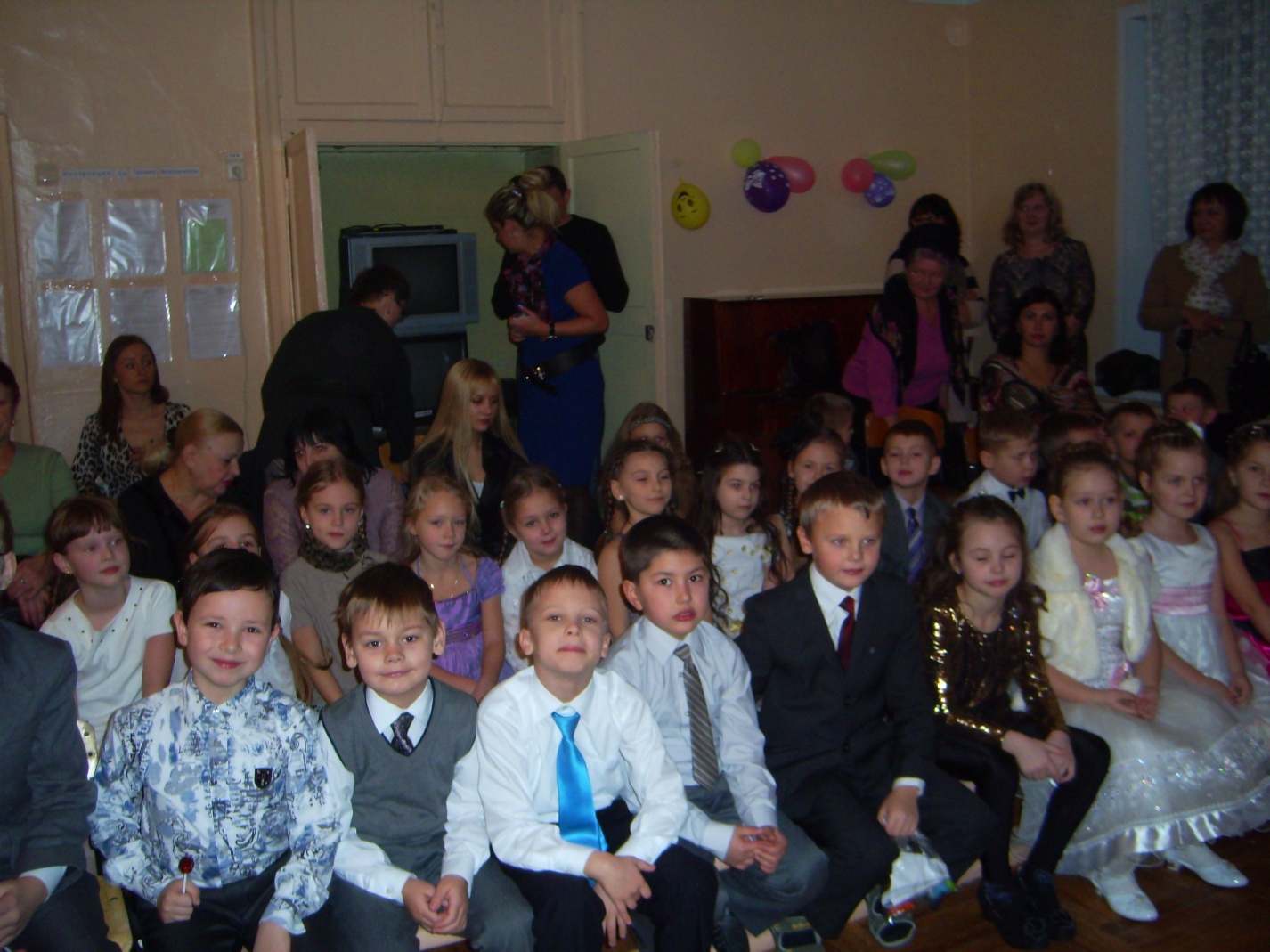 